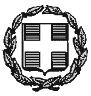 ΕΛΛΗΝΙΚΗ ΔΗΜΟΚΡΑΤΙΑ             ΥΠΟΥΡΓΕΙΟ ΥΓΕΙΑΣ5Η ΥΓΕΙΟΝΟΜΙΚΗ ΠΕΡΙΦΕΡΕΙΑ    ΘΕΣΣΑΛΙΑΣ & ΣΤΕΡΕΑΣ ΕΛΛΑΔΑΣ ΓΕΝΙΚΟ ΝΟΣΟΚΟΜΕΙΟ ΑΜΦΙΣΣΑΣΔ.Ι.Ε.Κ. ΒΟΗΘΩΝ ΝΟΣΗΛΕΥΤΙΚΗΣ      ΓΕΝΙΚΗΣ ΝΟΣΗΛΕΙΑΣ                                ΤΑΧ. Δ/ΝΣΗ: ΑΜΦΙΣΣΑ                              ΤΑΧ ΚΩΔ: 33100                      ΠΛΗΡΟΦΟΡΙΕΣ:Χ. ΠΑΠΑΔΟΠΟΥΛΟΥ                                 ΤΗΛ: 2265350121                                      FAX: 22650-22086 Email: healthserv@gnamfissas.grΆμφισσα    23-09-2019  Αρ. Πρωτ.    224 ΠΡΟΣ  ΠΡΟΣΚΛΗΣΗΣας προσκαλούμε στον Αγιασμό της έναρξης των μαθημάτων του Νέου σχολικού έτους 2019-2020 του ΔΙΕΚ ειδικότητας Βοηθών Νοσηλευτικής Γενικής Νοσηλείας του Γενικού Νοσοκομείου Άμφισσας, ο οποίος θα πραγματοποιηθεί την Τρίτη 01 Οκτωβρίου 2019 και ώρα 11.00. π.μ.Την εκδήλωση αυτή, παρακαλείσθε να τιμήσετε με την παρουσία σας.Η ΔΙΕΥΘΥΝΤΡΙΑ ΤΟΥ ΔΙΕΚΠΑΠΑΔΟΠΟΥΛΟΥ ΧΡΥΣΟΥΛΑΝΟΣΗΛΕΥΤΡΙΑ-ΕΚΠΑΙΔΕΥΤΡΙΑ 